Thomas More College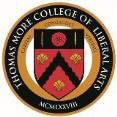 of Liberal ArtsWAIVER OF LIABILITY SUMMER 2019Name (please print) This is an important document.  Read carefully before signing.In consideration of my acceptance into the Great Books Summer Program, the Oxford Program, and/or the Politics and Vocation Program at the Thomas More College of Liberal Arts, Inc., I,Acknowledge that I will not hold the Thomas More College of Liberal Arts, Inc. liable for any medical emergency or damage, which may occur during or as a result of my participation in the aforesaid program.I recognize and accept The Thomas More College of Liberal Arts, Inc. will bear no responsibility whatsoever for any illness, injury, or allergic reaction that arises as a result of any precondition.Signing this document indicates that you are aware of the risks associated with participation in the program.Signature	DateParent’s Signature (if student is under age 18)	DateSignature of Thomas More College	Date of Liberal Arts, Inc. RepresentativeSIX MANCHESTER STREET, MERRIMACK, NEW HAMPSHIRE 03054PH (603) 880-8308 | FAX (603) 880-9280 | www.ThomasMoreCollege.edu